                                                                                       T.C.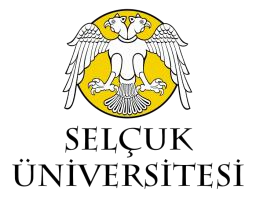 SELÇUK ÜNİVERSİTESİSAĞLIK BİLİMLERİ ENSTİTÜSÜ                                                                                          T.C.SELÇUK ÜNİVERSİTESİSAĞLIK BİLİMLERİ ENSTİTÜSÜ                                                                                          T.C.SELÇUK ÜNİVERSİTESİSAĞLIK BİLİMLERİ ENSTİTÜSÜ                                                                                          T.C.SELÇUK ÜNİVERSİTESİSAĞLIK BİLİMLERİ ENSTİTÜSÜ                                                                                          T.C.SELÇUK ÜNİVERSİTESİSAĞLIK BİLİMLERİ ENSTİTÜSÜ                                                                                          T.C.SELÇUK ÜNİVERSİTESİSAĞLIK BİLİMLERİ ENSTİTÜSÜ                                     …………………..……………….  ANABİLİM DALI BAŞKANLIĞINA                               20… - 20... Eğitim – Öğretim Güz yarılında Anabilim Dalınıza kayıt hakkı kazandım. Aşağıda belirtilen öncelik sırasına                1-2-3-…….. şeklinde öneride bulunduğum öğretim üyeleri aşağıda sunulmuş olup, aşağıda tercih ettiğim öğretim üyeleri arasında Danışman ölçütlerini sağlayamaması halinde, Anabilim Dalı Başkanlığınca başka bir öğretim üyesini  atanmasını kabul edeceğimi beyan eder,            Gereğini arz ederim.                                                                                                                                                                  Öğrenci İmzası                                                                                                                            Adı Soyadı                                   …………………..……………….  ANABİLİM DALI BAŞKANLIĞINA                               20… - 20... Eğitim – Öğretim Güz yarılında Anabilim Dalınıza kayıt hakkı kazandım. Aşağıda belirtilen öncelik sırasına                1-2-3-…….. şeklinde öneride bulunduğum öğretim üyeleri aşağıda sunulmuş olup, aşağıda tercih ettiğim öğretim üyeleri arasında Danışman ölçütlerini sağlayamaması halinde, Anabilim Dalı Başkanlığınca başka bir öğretim üyesini  atanmasını kabul edeceğimi beyan eder,            Gereğini arz ederim.                                                                                                                                                                  Öğrenci İmzası                                                                                                                            Adı Soyadı                                   …………………..……………….  ANABİLİM DALI BAŞKANLIĞINA                               20… - 20... Eğitim – Öğretim Güz yarılında Anabilim Dalınıza kayıt hakkı kazandım. Aşağıda belirtilen öncelik sırasına                1-2-3-…….. şeklinde öneride bulunduğum öğretim üyeleri aşağıda sunulmuş olup, aşağıda tercih ettiğim öğretim üyeleri arasında Danışman ölçütlerini sağlayamaması halinde, Anabilim Dalı Başkanlığınca başka bir öğretim üyesini  atanmasını kabul edeceğimi beyan eder,            Gereğini arz ederim.                                                                                                                                                                  Öğrenci İmzası                                                                                                                            Adı Soyadı                                   …………………..……………….  ANABİLİM DALI BAŞKANLIĞINA                               20… - 20... Eğitim – Öğretim Güz yarılında Anabilim Dalınıza kayıt hakkı kazandım. Aşağıda belirtilen öncelik sırasına                1-2-3-…….. şeklinde öneride bulunduğum öğretim üyeleri aşağıda sunulmuş olup, aşağıda tercih ettiğim öğretim üyeleri arasında Danışman ölçütlerini sağlayamaması halinde, Anabilim Dalı Başkanlığınca başka bir öğretim üyesini  atanmasını kabul edeceğimi beyan eder,            Gereğini arz ederim.                                                                                                                                                                  Öğrenci İmzası                                                                                                                            Adı Soyadı                                   …………………..……………….  ANABİLİM DALI BAŞKANLIĞINA                               20… - 20... Eğitim – Öğretim Güz yarılında Anabilim Dalınıza kayıt hakkı kazandım. Aşağıda belirtilen öncelik sırasına                1-2-3-…….. şeklinde öneride bulunduğum öğretim üyeleri aşağıda sunulmuş olup, aşağıda tercih ettiğim öğretim üyeleri arasında Danışman ölçütlerini sağlayamaması halinde, Anabilim Dalı Başkanlığınca başka bir öğretim üyesini  atanmasını kabul edeceğimi beyan eder,            Gereğini arz ederim.                                                                                                                                                                  Öğrenci İmzası                                                                                                                            Adı Soyadı                                   …………………..……………….  ANABİLİM DALI BAŞKANLIĞINA                               20… - 20... Eğitim – Öğretim Güz yarılında Anabilim Dalınıza kayıt hakkı kazandım. Aşağıda belirtilen öncelik sırasına                1-2-3-…….. şeklinde öneride bulunduğum öğretim üyeleri aşağıda sunulmuş olup, aşağıda tercih ettiğim öğretim üyeleri arasında Danışman ölçütlerini sağlayamaması halinde, Anabilim Dalı Başkanlığınca başka bir öğretim üyesini  atanmasını kabul edeceğimi beyan eder,            Gereğini arz ederim.                                                                                                                                                                  Öğrenci İmzası                                                                                                                            Adı Soyadı ÖĞRENCİ BİLGİLERİÖĞRENCİ BİLGİLERİÖĞRENCİ BİLGİLERİÖĞRENCİ BİLGİLERİÖĞRENCİ BİLGİLERİÖĞRENCİ BİLGİLERİT.C. Kimlik NoT.C. Kimlik NoAdı SoyadıAdı SoyadıAnabilim DalıAnabilim DalıTelefonTelefonProgramıProgramı   Doktora                      Yüksek Lisans                      Doktora                      Yüksek Lisans                      Doktora                      Yüksek Lisans                      Doktora                      Yüksek Lisans                   Enstitü Giriş Puanı ve SıralamasıEnstitü Giriş Puanı ve SıralamasıÇALIŞMAK İSTENEN ALAN TERCİHİÇALIŞMAK İSTENEN ALAN TERCİHİÇALIŞMAK İSTENEN ALAN TERCİHİÇALIŞMAK İSTENEN ALAN TERCİHİÇALIŞMAK İSTENEN ALAN TERCİHİÇALIŞMAK İSTENEN ALAN TERCİHİBilimsel AlanBilimsel AlanBU BÖLÜM İLGİLİ ANABİLİM DALI TARAFINDAN DOLDURULACAKTIRBU BÖLÜM İLGİLİ ANABİLİM DALI TARAFINDAN DOLDURULACAKTIRBU BÖLÜM İLGİLİ ANABİLİM DALI TARAFINDAN DOLDURULACAKTIRBU BÖLÜM İLGİLİ ANABİLİM DALI TARAFINDAN DOLDURULACAKTIRBU BÖLÜM İLGİLİ ANABİLİM DALI TARAFINDAN DOLDURULACAKTIRBU BÖLÜM İLGİLİ ANABİLİM DALI TARAFINDAN DOLDURULACAKTIRDANIŞMAN OLARAK GÖREV ALACAK ÖĞRETİM ÜYELERİ                                                                       DANIŞMAN OLARAK GÖREV ALACAK ÖĞRETİM ÜYELERİ                                                                       DANIŞMAN OLARAK GÖREV ALACAK ÖĞRETİM ÜYELERİ                                                                       DANIŞMAN OLARAK GÖREV ALACAK ÖĞRETİM ÜYELERİ                                                                       DANIŞMAN OLARAK GÖREV ALACAK ÖĞRETİM ÜYELERİ                                                                       DANIŞMAN OLARAK GÖREV ALACAK ÖĞRETİM ÜYELERİ                                                                         Adı Soyadı                                                                  MEVCUT DANIŞMANLIK SAYILARI  Adı Soyadı                                                                  MEVCUT DANIŞMANLIK SAYILARI  Adı Soyadı                                                                  MEVCUT DANIŞMANLIK SAYILARI  Adı Soyadı                                                                  MEVCUT DANIŞMANLIK SAYILARI  Adı Soyadı                                                                  MEVCUT DANIŞMANLIK SAYILARI  Adı Soyadı                                                                  MEVCUT DANIŞMANLIK SAYILARI1. 1.    Doktora     :                    Yüksek Lisans   :                  Doktora     :                    Yüksek Lisans   :                  Doktora     :                    Yüksek Lisans   :                  Doktora     :                    Yüksek Lisans   :               2.2.   Doktora     :                    Yüksek Lisans   :                  Doktora     :                    Yüksek Lisans   :                  Doktora     :                    Yüksek Lisans   :                  Doktora     :                    Yüksek Lisans   :               3.3.   Doktora     :                    Yüksek Lisans   :                  Doktora     :                    Yüksek Lisans   :                  Doktora     :                    Yüksek Lisans   :                  Doktora     :                    Yüksek Lisans   :               *** Anabilim Dalı öğretim üyesi sayısına göre artırılabilir.*** Anabilim Dalı öğretim üyesi sayısına göre artırılabilir.*** Anabilim Dalı öğretim üyesi sayısına göre artırılabilir.*** Anabilim Dalı öğretim üyesi sayısına göre artırılabilir.*** Anabilim Dalı öğretim üyesi sayısına göre artırılabilir.*** Anabilim Dalı öğretim üyesi sayısına göre artırılabilir.BU BÖLÜM ÖĞRENCİ TARAFINDAN DOLDURULACAKTIRBU BÖLÜM ÖĞRENCİ TARAFINDAN DOLDURULACAKTIRBU BÖLÜM ÖĞRENCİ TARAFINDAN DOLDURULACAKTIRBU BÖLÜM ÖĞRENCİ TARAFINDAN DOLDURULACAKTIRBU BÖLÜM ÖĞRENCİ TARAFINDAN DOLDURULACAKTIRBU BÖLÜM ÖĞRENCİ TARAFINDAN DOLDURULACAKTIRÖNERİLEN DANIŞMAN İSİMLERİÖNERİLEN DANIŞMAN İSİMLERİÖNERİLEN DANIŞMAN İSİMLERİÖNERİLEN DANIŞMAN İSİMLERİÖNERİLEN DANIŞMAN İSİMLERİÖNERİLEN DANIŞMAN İSİMLERİUnvanı – Adı SoyadıUnvanı – Adı SoyadıAnabilim DalıAnabilim DalıUzmanlık AlanıUzmanlık Alanı***Danışman Olarak Görev Alacak Öğretim Üyesi Sayısı Kadar Tercih Yapılacaktır.***Danışman Olarak Görev Alacak Öğretim Üyesi Sayısı Kadar Tercih Yapılacaktır.***Danışman Olarak Görev Alacak Öğretim Üyesi Sayısı Kadar Tercih Yapılacaktır.***Danışman Olarak Görev Alacak Öğretim Üyesi Sayısı Kadar Tercih Yapılacaktır.***Danışman Olarak Görev Alacak Öğretim Üyesi Sayısı Kadar Tercih Yapılacaktır.***Danışman Olarak Görev Alacak Öğretim Üyesi Sayısı Kadar Tercih Yapılacaktır.ANABİLİM DALI BAŞKANIANABİLİM DALI BAŞKANIANABİLİM DALI BAŞKANIANABİLİM DALI BAŞKANIANABİLİM DALI BAŞKANIANABİLİM DALI BAŞKANIUnvanı – Adı SoyadıUnvanı – Adı SoyadıUnvanı – Adı SoyadıUnvanı – Adı Soyadı                     İmza - Kaşe                      İmza - Kaşe                     UYGUNDUR                    UYGUNDURAÇIKLAMAAÇIKLAMAAÇIKLAMAAÇIKLAMABu form Anabilim Dalına teslim edilir. Anabilim Dalı Kurul Kararı alınarak üst yazı ile Enstitüye gönderilir.Bilimsel Hazırlık Programlarında öğrenim gören öğrencilere danışman ataması yapılamaz.Bir öğretim üyesinin doktora  programlarında danışmanlık yapabilmesi için, son üç yılda, E-SCI, SCI, SCI-expanded, SSCI, AHCI, Alan İndeksi veya TR dizin kapsamındaki dergilerde yayımlanmış makalesinin veya kendi bilim alanında yayımlanmış en az bir kitabı veya kendi bilim alanında alınmış en az bir patentinin olması gerekir.Bir öğretim üyesinin aynı anda yürüttüğü danışmanlık sayısı 14’ü geçemez. Mevcut durumda 14’ten fazla danışmanlığı bulunan  öğretim üyesine, yeni danışmanlık ataması yapılmaz.  Öğrencinin önerdiği danışman listesinde aynı danışman birden fazla yer aldı ise danışman seçiminde Enstitü Giriş Puanı ve Sıralaması dikkate alınır.Bu form Anabilim Dalına teslim edilir. Anabilim Dalı Kurul Kararı alınarak üst yazı ile Enstitüye gönderilir.Bilimsel Hazırlık Programlarında öğrenim gören öğrencilere danışman ataması yapılamaz.Bir öğretim üyesinin doktora  programlarında danışmanlık yapabilmesi için, son üç yılda, E-SCI, SCI, SCI-expanded, SSCI, AHCI, Alan İndeksi veya TR dizin kapsamındaki dergilerde yayımlanmış makalesinin veya kendi bilim alanında yayımlanmış en az bir kitabı veya kendi bilim alanında alınmış en az bir patentinin olması gerekir.Bir öğretim üyesinin aynı anda yürüttüğü danışmanlık sayısı 14’ü geçemez. Mevcut durumda 14’ten fazla danışmanlığı bulunan  öğretim üyesine, yeni danışmanlık ataması yapılmaz.  Öğrencinin önerdiği danışman listesinde aynı danışman birden fazla yer aldı ise danışman seçiminde Enstitü Giriş Puanı ve Sıralaması dikkate alınır.Bu form Anabilim Dalına teslim edilir. Anabilim Dalı Kurul Kararı alınarak üst yazı ile Enstitüye gönderilir.Bilimsel Hazırlık Programlarında öğrenim gören öğrencilere danışman ataması yapılamaz.Bir öğretim üyesinin doktora  programlarında danışmanlık yapabilmesi için, son üç yılda, E-SCI, SCI, SCI-expanded, SSCI, AHCI, Alan İndeksi veya TR dizin kapsamındaki dergilerde yayımlanmış makalesinin veya kendi bilim alanında yayımlanmış en az bir kitabı veya kendi bilim alanında alınmış en az bir patentinin olması gerekir.Bir öğretim üyesinin aynı anda yürüttüğü danışmanlık sayısı 14’ü geçemez. Mevcut durumda 14’ten fazla danışmanlığı bulunan  öğretim üyesine, yeni danışmanlık ataması yapılmaz.  Öğrencinin önerdiği danışman listesinde aynı danışman birden fazla yer aldı ise danışman seçiminde Enstitü Giriş Puanı ve Sıralaması dikkate alınır.Bu form Anabilim Dalına teslim edilir. Anabilim Dalı Kurul Kararı alınarak üst yazı ile Enstitüye gönderilir.Bilimsel Hazırlık Programlarında öğrenim gören öğrencilere danışman ataması yapılamaz.Bir öğretim üyesinin doktora  programlarında danışmanlık yapabilmesi için, son üç yılda, E-SCI, SCI, SCI-expanded, SSCI, AHCI, Alan İndeksi veya TR dizin kapsamındaki dergilerde yayımlanmış makalesinin veya kendi bilim alanında yayımlanmış en az bir kitabı veya kendi bilim alanında alınmış en az bir patentinin olması gerekir.Bir öğretim üyesinin aynı anda yürüttüğü danışmanlık sayısı 14’ü geçemez. Mevcut durumda 14’ten fazla danışmanlığı bulunan  öğretim üyesine, yeni danışmanlık ataması yapılmaz.  Öğrencinin önerdiği danışman listesinde aynı danışman birden fazla yer aldı ise danışman seçiminde Enstitü Giriş Puanı ve Sıralaması dikkate alınır.Sağlık Bilimleri Enstitüsü Müdürlüğü                 Konya / TÜRKİYEE – Posta : sagbil@selcuk.edu.trTelefon : +90 332 2232453 Fax         : +90 332 2410551Telefon : +90 332 2232453 Fax         : +90 332 2410551